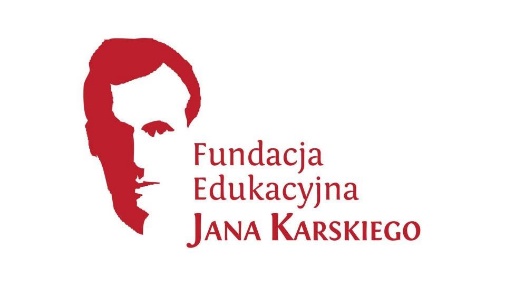 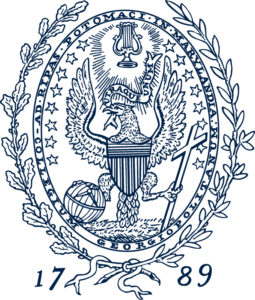 Джорджтаунський семінар «Лідерство 2022»Освітня Фундація Яна Карського оголошує набір на ДЖОРДЖТАУНСЬКИЙ СЕМІНАР «ЛІДЕРСТВО 2022», організований Школою дипломатичної служби Едмунда А. Уолша при Джорджтаунському університеті, в якому викладав професор Ян Карський. Це семінар для приблизно 30 майбутніх лідерів з усього світу, який відбудеться у Вашингтоні, округ Колумбія, 23-28 жовтня 2022 року. Більше інформації https://gls.georgetown.edu/Основні цілі семінару: • Сприяння діалогу та міждисциплінарній міжнародній співпраці між майбутніми світовими лідерами. • Розширення знань учасників/учасниць про основні проблеми у процесі формування зовнішньої політики. • Встановлення контактів і зв'язків є критично важливими для розширення можливостей міжнародної співпраці та взаєморозуміння між лідерами світової спільноти.Кандидати/Кандидатки: Для участі у семінарі можуть подати заявку працівники органів державної влади та органів місцевого самоврядування та організацій, що надають публічні послуги, лідери неурядових організацій, що діють на місцевому, регіональному чи центральному рівнях, а також експерти, керівники та журналісти. Перевага надаватиметься кандидатам, котрі соціально та професійно активні, в дусі ідей Яна Карського в таких сферах: зовнішня політика; міжнародні зв'язки; політична та громадська діяльність; внутрішня та міжнародна безпека; стратегічне планування;Формальні критерії: Вік до 40 років. Польське / українське громадянство, постійне проживання в Польщі / Україні. Повна вища освіта, мінімум магістр. Постійна зайнятість – бажано, стаж роботи за фахом - мінімум 5 років. Вільне володіння англійською мовою.Фінансові умови: Стипендія покриває витрати на участь у семінарі, повний пансіон, проживання, медичне страхування та проїзд до/з Вашингтона, покриває Освітня фундація Яна Карського.Рекрутація: Цього року Освітня фундація Яна Карського висуває двох кандидатів/кандидаток від Польщі і двох від України.ТЕРМІН ПОДАЧІ ЗАЯВ: до 15 серпня 2022 року. Рекрутингові співбесіди для осіб, які пройшли кваліфікацію для наступного етапу, відбудуться в кінці серпня та на початку вересня 2022 року.Заява має бути заповнена на комп’ютері та містити: 1. Форма заяви, яка складається з: а) персональна анкета; б) супровідний лист; в) нарис про Яна Карського польською та англійською мовами; г) CV (біографія); д) два рекомендаційні листи англійською мовою, бажано, від роботодавця/керівника/супервайзера, надісланого ними безпосередньо до Фонду до закінчення терміну подачі заявок; е) згода на обробку персональних даних. 2. Оригінал діючої трудової книжки. * Будь ласка, збережіть одну копію вашої заяви, оскільки матеріали, отримані Фондом, не повертаються кандидатам. ** Переклад англійською мовою не потрібен.Fundacja Edukacyjna Jana Karskiegoul. Nowogrodzka 6802-014 WarszawaЩоб бути впевненим, що Ви не перевищите ліміт терміну подачі заявок, Ви можете одночасно надіслати додаткову копію повідомлення електронною поштою: kontakt@jankarski.netТелефон: (48) 22 629 2259